Washington Food Coalition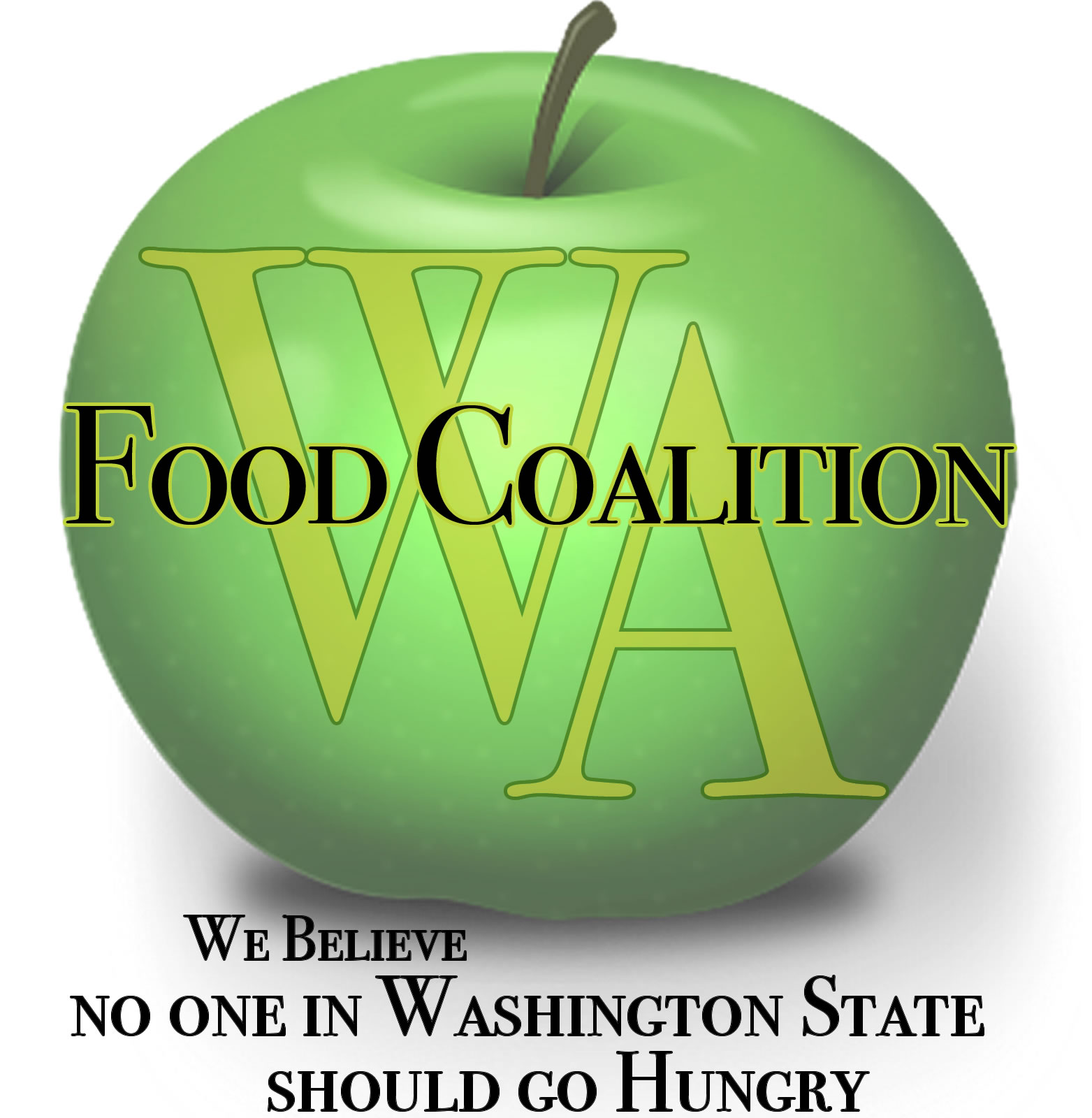 Conference Scholarship ApplicationWe would love to have you attend our conference but understand it can be a financial hardship. If you are seeking assistance to attend the Washington Food Coalition’s Annual Conference, please fill out the information below and email it to Kellie McNelly at KMcNelly@ROOFCommunityServices.org who is on the Conference Committee. Members of the committee will review your application and will respond to your request as soon as possible. Thank you for submitting this application for a conference scholarship. Submitting an application does not guarantee that you will be awarded a scholarship. All funds are dependent on donor contributions.    Agency NameDateDateDateContact Person   TitleMailing AddressCityZipContact PhoneEmailCost breakdown of what you believe will be your actual costs:Cost breakdown of what you believe will be your actual costs:Cost breakdown of what you believe will be your actual costs:Cost breakdown of what you believe will be your actual costs:Cost breakdown of what you believe will be your actual costs:Cost breakdown of what you believe will be your actual costs:Cost breakdown of what you believe will be your actual costs:Cost breakdown of what you believe will be your actual costs:Cost breakdown of what you believe will be your actual costs:Cost breakdown of what you believe will be your actual costs:Cost breakdown of what you believe will be your actual costs:Cost breakdown of what you believe will be your actual costs:Lodging:                                    Price per night   $Price per night   $# of nights # of nights # of nights # of nights # of nights # of rooms # of rooms # of rooms # of rooms Name of lodgingAddress: Address: Address: Address: Address: Address: Address: # of conference attendeesHave you attended a WFC conference before?  Have you attended a WFC conference before?  Have you attended a WFC conference before?  Have you attended a WFC conference before?  Have you attended a WFC conference before?  Have you attended a WFC conference before?  Have you attended a WFC conference before?  Have you attended a WFC conference before?  Have you attended a WFC conference before?  Have you attended a WFC conference before?  Name Name Name Name Title Title Title Title Title 1st time attendee 1st time attendee 1st time attendee Name Name Name Name Title Title Title Title Title 1st time attendee 1st time attendee 1st time attendee Name Name Name Name Title Title Title Title Title 1st time attendee 1st time attendee 1st time attendee Name Name Name Name Title Title Title Title Title 1st time attendee 1st time attendee 1st time attendee How much are you requesting? How much are you requesting? How much are you requesting? How much are you requesting? How much are you requesting? How much are you requesting? How much are you requesting? How much are you requesting? How much are you requesting? How much are you requesting? How much are you requesting? How much are you requesting? Mileage cost: # of miles one-way to conference? Mileage cost: # of miles one-way to conference? Mileage cost: # of miles one-way to conference? Mileage cost: # of miles one-way to conference? Mileage cost: # of miles one-way to conference? Mileage cost: # of miles one-way to conference? Mileage cost: # of miles one-way to conference? Mileage cost: # of miles one-way to conference? Mileage cost: # of miles one-way to conference? Mileage cost: # of miles one-way to conference? Mileage cost: # of miles one-way to conference? Mileage cost: # of miles one-way to conference? How much can you/your agency contribute to the cost of these expenses? How much can you/your agency contribute to the cost of these expenses? How much can you/your agency contribute to the cost of these expenses? How much can you/your agency contribute to the cost of these expenses? How much can you/your agency contribute to the cost of these expenses? How much can you/your agency contribute to the cost of these expenses? How much can you/your agency contribute to the cost of these expenses? How much can you/your agency contribute to the cost of these expenses? How much can you/your agency contribute to the cost of these expenses? How much can you/your agency contribute to the cost of these expenses? How much can you/your agency contribute to the cost of these expenses? How much can you/your agency contribute to the cost of these expenses? What is your agencies annual budget? What is your agencies annual budget? What is your agencies annual budget? What is your agencies annual budget? What is your agencies annual budget? What is your agencies annual budget? What is your agencies annual budget? What is your agencies annual budget? What is your agencies annual budget? What is your agencies annual budget? What is your agencies annual budget? What is your agencies annual budget? Is there anything else we should know? Is there anything else we should know? Is there anything else we should know? Is there anything else we should know? Is there anything else we should know? Is there anything else we should know? Is there anything else we should know? Is there anything else we should know? Is there anything else we should know? Is there anything else we should know? Is there anything else we should know? Is there anything else we should know? 